REQUERIMENTO Nº 1535/2021Ementa: Informações sobre Processo Adm. Nº 12455/2021.Senhor Presidente:O vereador César Rocha requer, nos termos regimentais após a aprovação em plenário, seja encaminhado ao Exma. Senhora Prefeita Municipal, o seguinte pedido de informação: 			Com relação ao processo administrativo Nº 1245/2021, sobre poda de árvore na Rua Vital Brasil, em frente ao nº 218, na Vila Embaré, pergunta-se:  O departamento responsável avaliou a referida árvore? Se não, por qual motivo? Se sim, favor enviar cópia da avaliação.Houve elaboração de laudo técnico pelo engenheiro responsável para a não realização da poda? Em caso afirmativo, enviar cópia.Qual a justificativa para a não poda da árvore?	Justificativa:	Tal requerimento se faz necessário para o atendimento a pedido de informações feito por Munícipes a este Vereador, inclusive aos protocolos por eles registrados. Seguem fotos anexas.Valinhos, 27 de agosto de 2021.CÉSAR ROCHAVereador – DC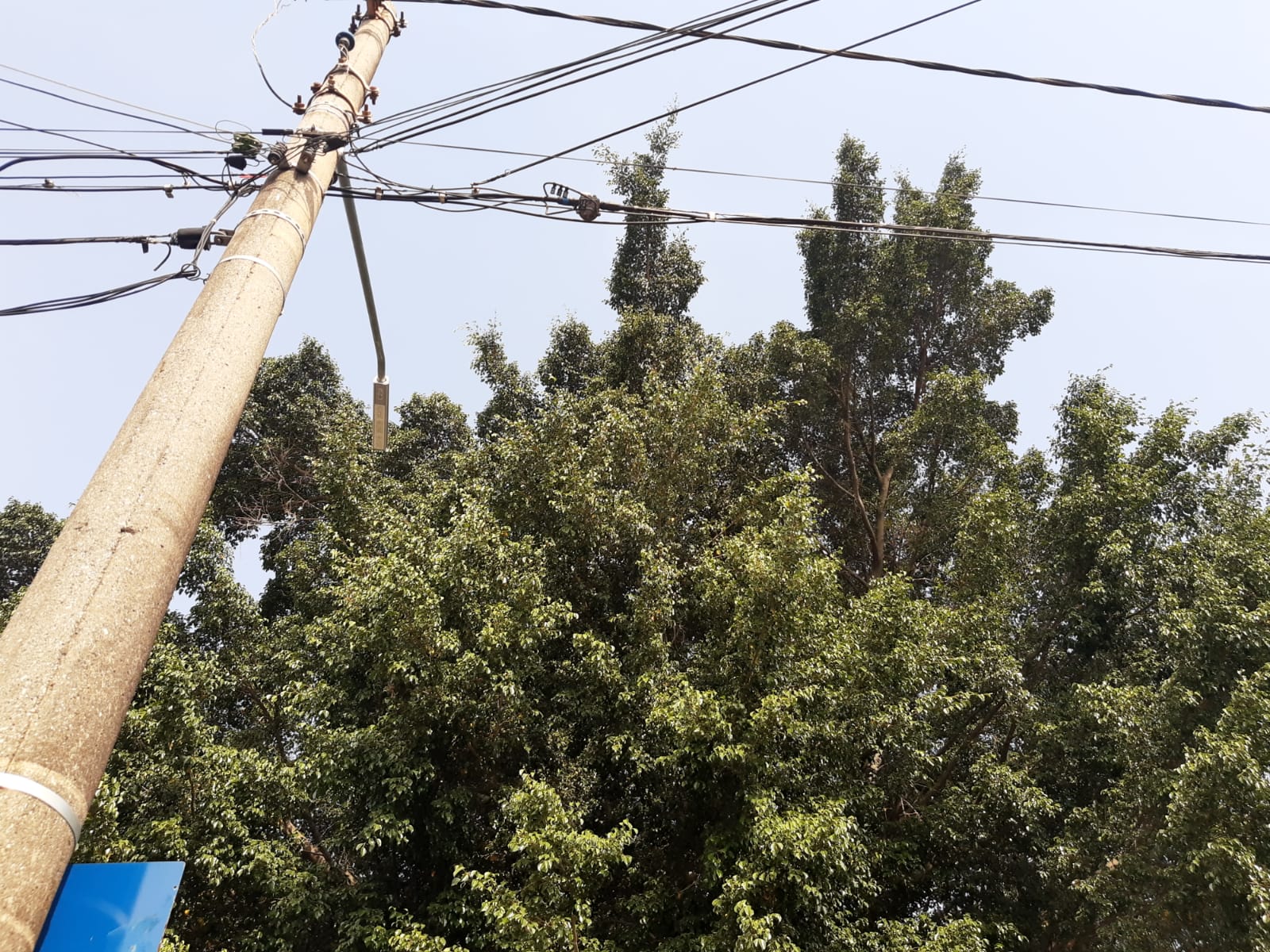 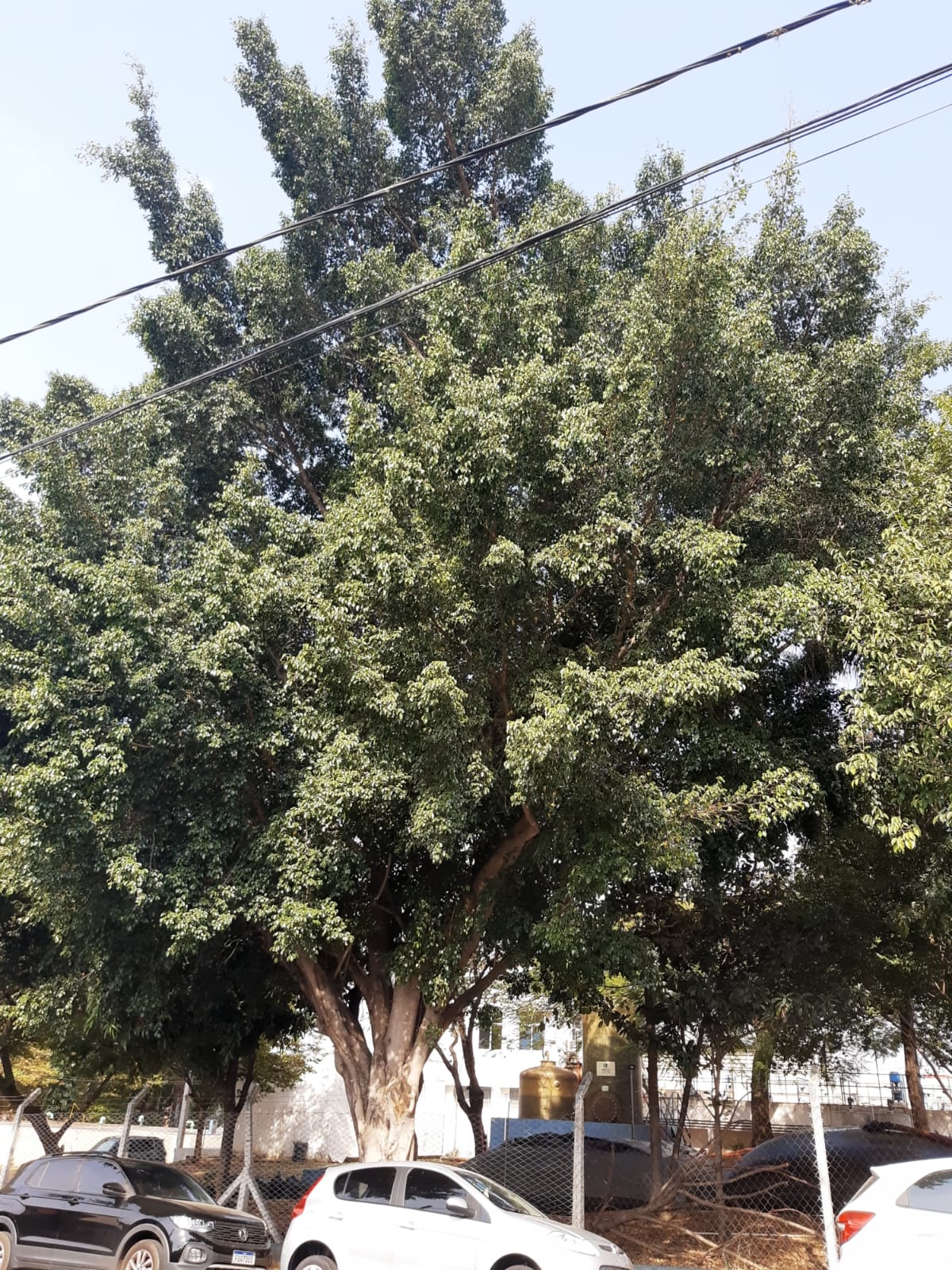 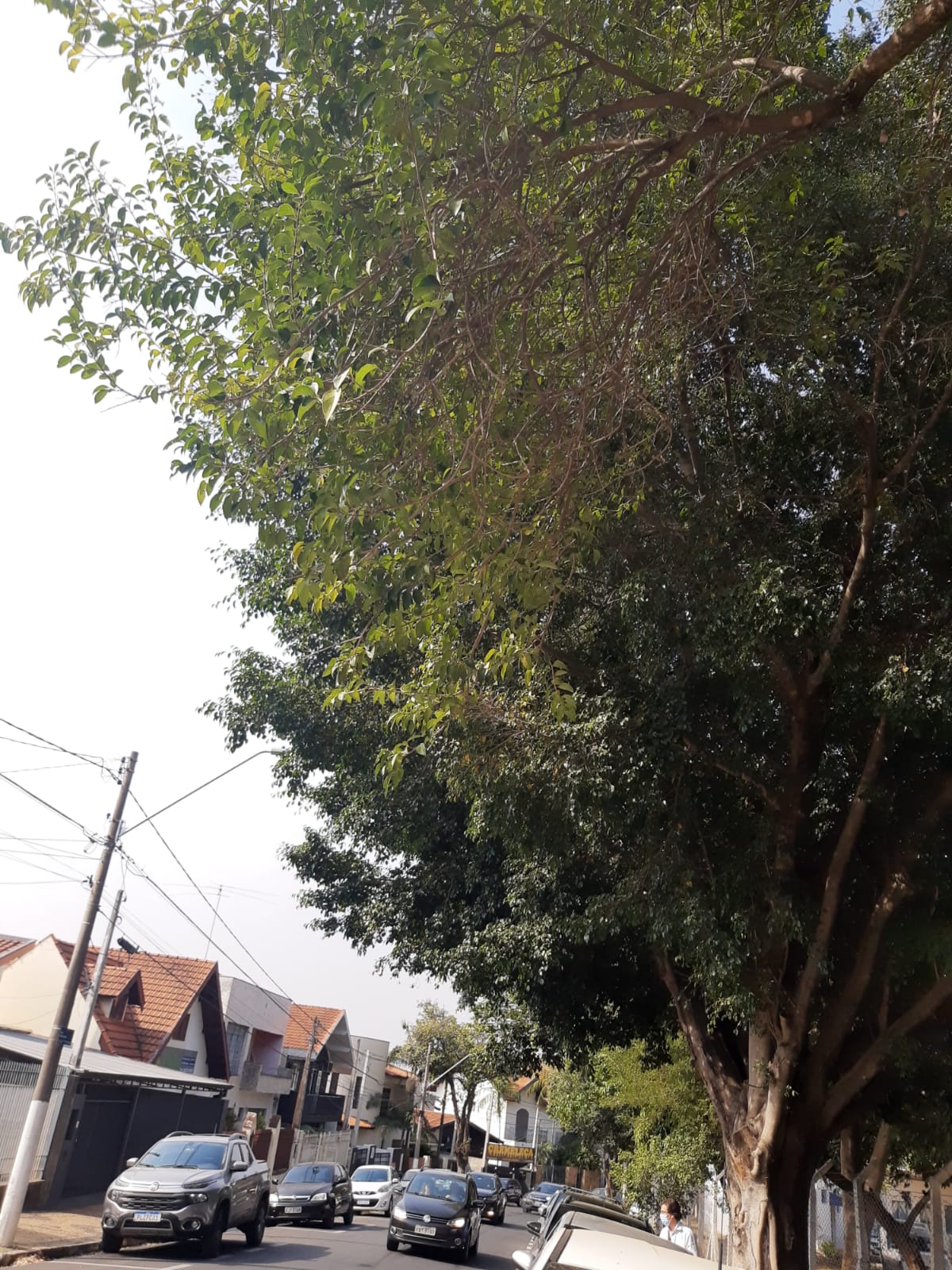 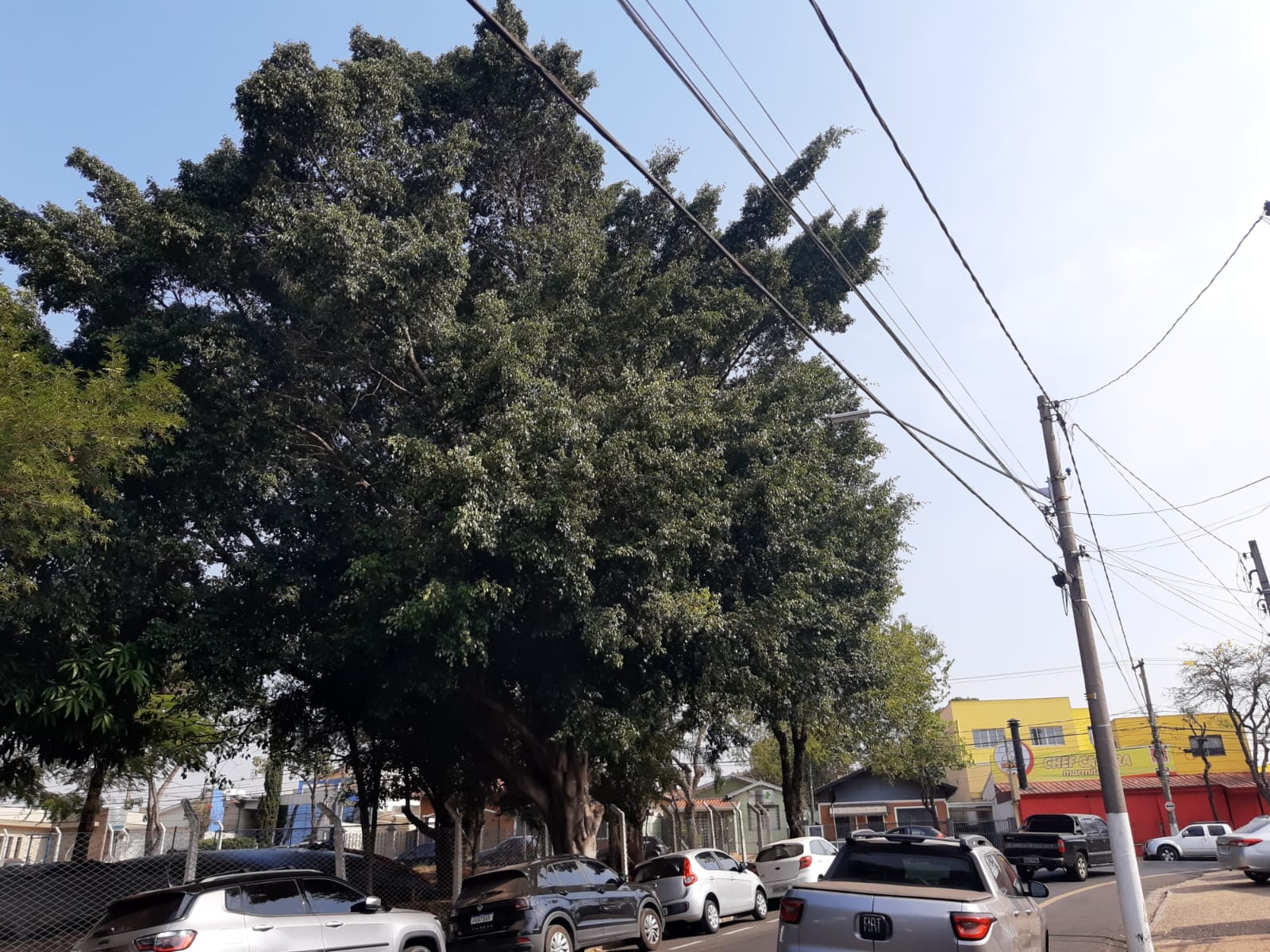 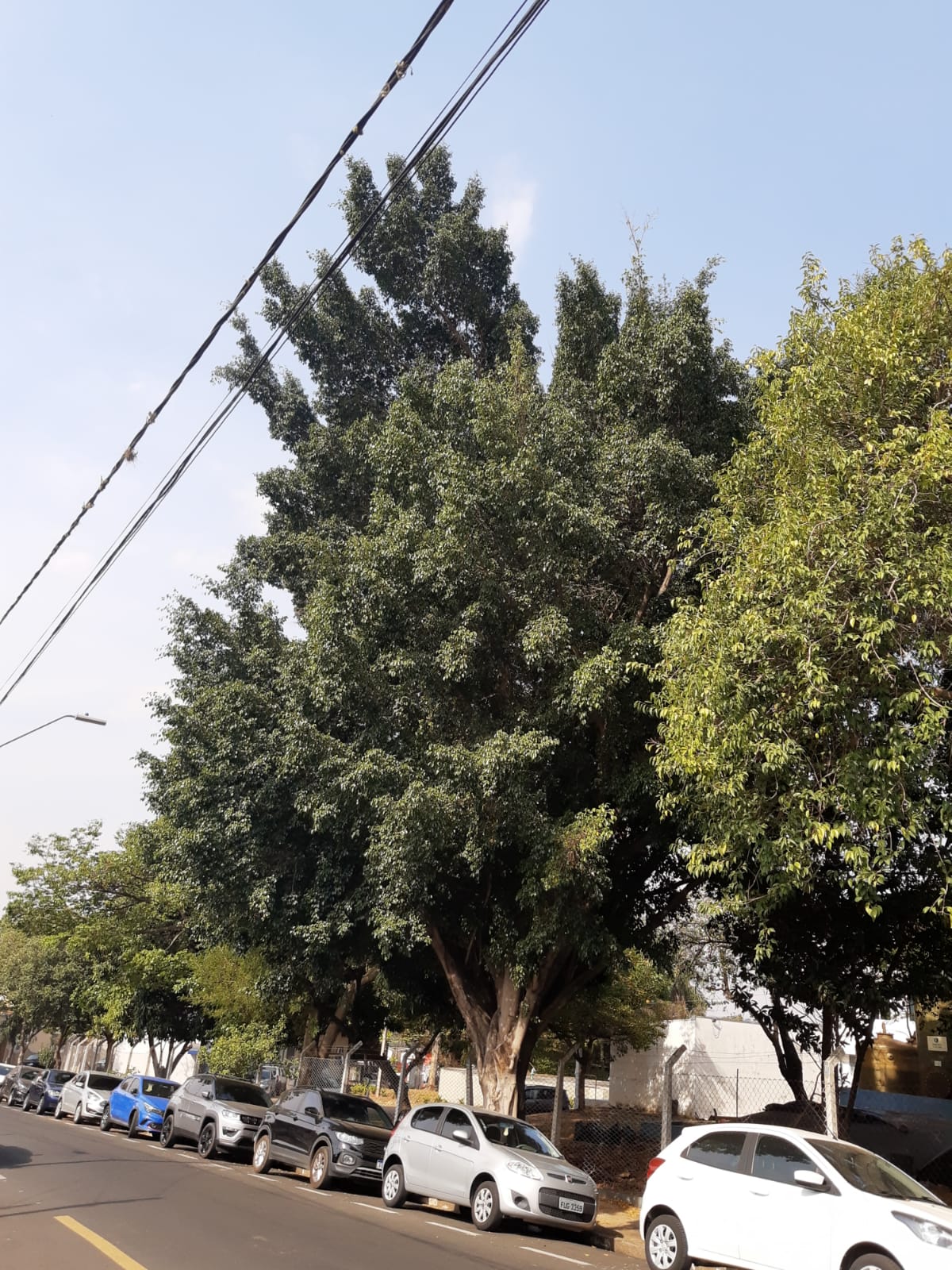 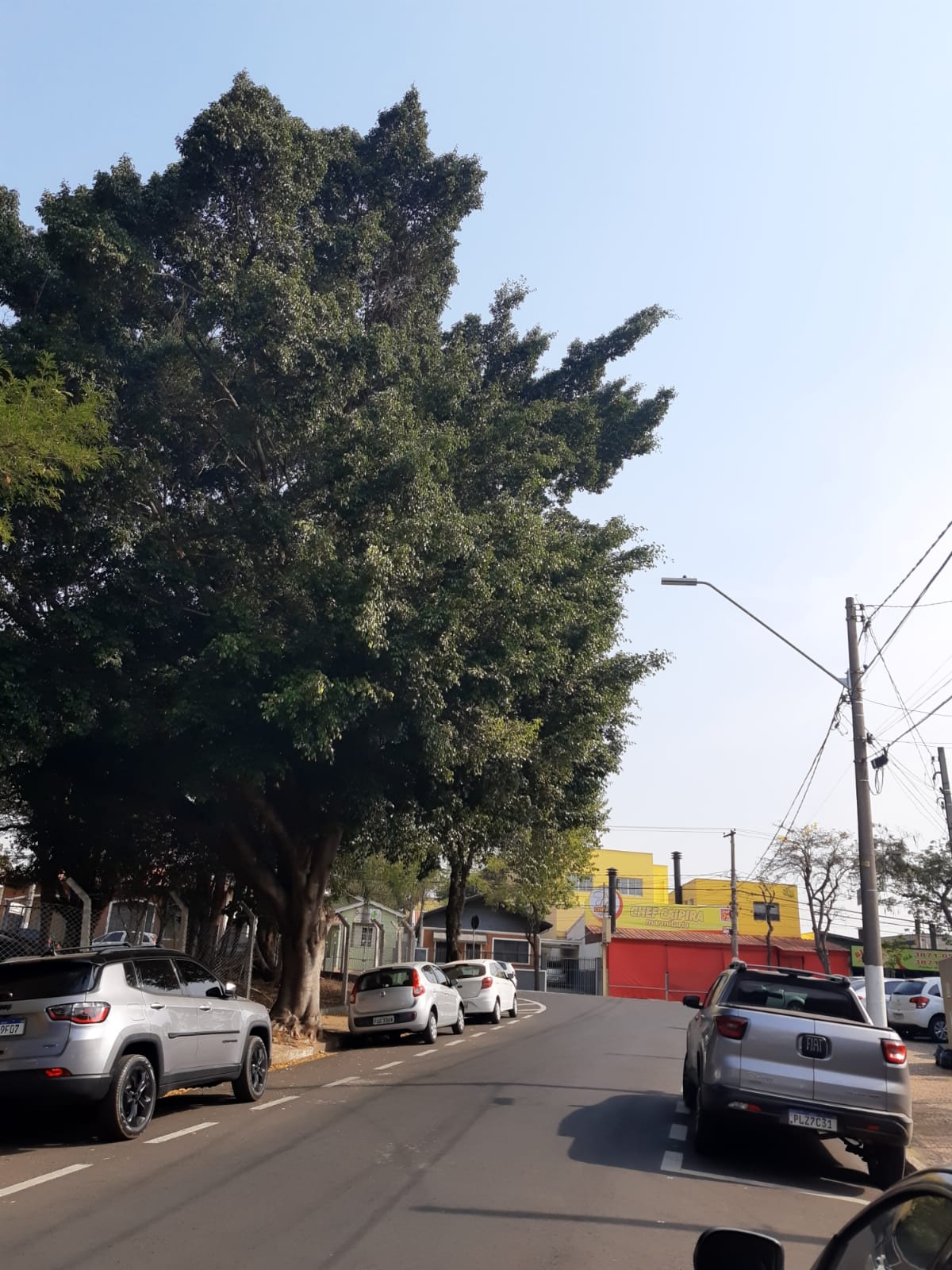 CÉSAR ROCHAVereador - DC